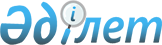 "Қазақстан Республикасының Ұлттық қорынан бөлінген қаражаттың жұмсалуын бақылау жөніндегі комиссия туралы" Қазақстан Республикасының Президенті өкімінің жобасы туралыҚазақстан Республикасы Үкіметінің 2014 жылғы 9 сәуірдегі № 335 Қаулысы      Қазақстан Республикасының Үкіметі ҚАУЛЫ ЕТЕДІ:

      «Қазақстан Республикасының Ұлттық қорынан бөлінген қаражаттың жұмсалуын бақылау жөніндегі комиссия туралы» Қазақстан Республикасының Президенті өкімінің жобасы Қазақстан Республикасы Президентінің қарауына енгізілсін.      Қазақстан Республикасының

      Премьер-Министрі                           К. Мәсімов Қазақстан Республикасының Ұлттық қорынан бөлінген қаражаттың жұмсалуын бақылау жөніндегі комиссия туралы      1. Қазақстан Республикасының Ұлттық қорынан бөлінген қаражаттың жұмсалуын бақылауды жүзеге асыру мақсатында мынадай құрамда Комиссия құрылсын:      2. Комиссия тұрақты негізде Қазақстан Республикасының Ұлттық қорынан бөлінген қаражаттың мақсатты, заңды және тиімді пайдаланылуын бақылауды жүзеге асырсын, сондай-ақ Қазақстан Республикасы Ұлттық қорының қаражаты есебінен қаржыландырылатын инфрақұрылымдық және индустриялық жобалардың іске асырылуына мониторинг және қаржылық бөлігіне аудит жүргізсін.

      3. Комиссияға:

      1) мемлекеттік органдардан, мемлекет қатысатын ұйымдардан және лауазымды адамдардан қажеттi ақпаратты, құжаттар мен өзге де материалдарды, оның ішінде тиісті лауазымды адамдардың ауызша және жазбаша түсініктемелерін талап ету;

      2) Қазақстан Республикасы Ұлттық қорының қаражаты есебінен қаржыландырылатын инфрақұрылымдық және индустриялық жобалардың іске асырылуына мониторинг және қаржылық бөлігіне аудит жүргізу үшін сыртқы сарапшыларды (аудиторларды) тарту;

      3) тиісті мемлекеттік органдардың және мемлекет қатысатын ұйымдардың лауазымды адамдарының тәртіптік және өзге де жауапкершілігі туралы мәселені шешу үшін материалдарды жіберу;

      4) заңнамада белгiленген тәртiппен қарау үшін ақпаратты құқық қорғау органдарына және ұлттық қауіпсіздік органдарына жіберу құқығы берілсін.

      4. Комиссияның басшысы Қазақстан Республикасының Президентіне Қазақстан Республикасының Ұлттық қорынан бөлінген қаражаттың жұмсалуының жай-күйі туралы тоқсан сайын есеп берсін.

      5. Қазақстан Республикасының Ұлттық Банкі Комиссияның жұмыс органы болып белгiленсiн.

      6. Осы өкімнің орындалуын бақылау Қазақстан Республикасы Президентінің Әкімшілігіне жүктелсiн.      Қазақстан Республикасының

      Президенті                            Н.Назарбаев
					© 2012. Қазақстан Республикасы Әділет министрлігінің «Қазақстан Республикасының Заңнама және құқықтық ақпарат институты» ШЖҚ РМК
				Келімбетов

Қайрат Нематұлы-Қазақстан Республикасы Ұлттық Банкінің төрағасы, басшыСұлтанов

Бақыт Тұрлыханұлы-Қазақстан Республикасы Премьер-Министрінің орынбасары – Қазақстан Республикасының Қаржы министріОрынбаев

Ербол Тұрмаханұлы-Қазақстан Республикасы Президентінің көмекшісіӘбіқаев

Нұртай Әбіқайұлы-Қазақстан Республикасы Ұлттық қауіпсіздік комитетінің төрағасыДауылбаев

Асхат Қайзоллаұлы-Қазақстан Республикасының Бас прокурорыТүсіпбеков

Рашид Төлеутайұлы-Қазақстан Республикасы Экономикалық қылмысқа және сыбайлас жемқорлыққа қарсы күрес агенттігінің (қаржы полициясының) төрағасыЖаңбыршин

Қозы-Көрпеш Есімұлы -Республикалық бюджеттің атқарылуын бақылау жөніндегі есеп комитетінің төрағасыДосаев

Ерболат Асқарбекұлы-Қазақстан Республикасының Экономика және бюджеттік жоспарлау министрі